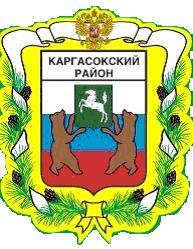 МУНИЦИПАЛЬНОЕ ОБРАЗОВАНИЕ «Каргасокский район»ТОМСКАЯ ОБЛАСТЬАДМИНИСТРАЦИЯ КАРГАСОКСКОГО РАЙОНАПОСТАНОВЛЯЮ:Внести следующие изменения в муниципальную программу «Ликвидация ветхого и аварийного муниципального жилищного фонда» (далее – Программа) (приложение к постановлению Администрации Каргасокского района от 25.02.2011 № 42 «Об утверждении муниципальной программы «Ликвидация ветхого и аварийного муниципального жилищного фонда»):1.1. раздел 4. Механизмы реализации и управления муниципальной программы, включая ресурсное обеспечение изменения, изложить  в следующей редакции:«4. Механизмы реализации и управления муниципальной программы,включая ресурсное обеспечениеВ рамках настоящей муниципальной программы планируется выполнение следующих мероприятий:Задача 1.Мероприятия:Формирование сводного реестра ветхих и аварийных жилых помещений по Каргасокскому району:- сбор информации от сельских поселений по ветхому и аварийному жилищному фонду (реестры ветхого и аварийного жилищного фонда поселений).Приобретение, строительство и реконструкция жилых помещений для переселения граждан, проживающих по договорам социального найма в жилых помещениях, признанных непригодными для проживания:-отбор сельских поселений в соответствии с Порядком отбора сельских поселений Каргасокского района на реализацию мероприятий  муниципальной программы «Ликвидация ветхого и аварийного муниципального жилищного фонда» на очередной финансовый год (приложение 5 к муниципальной программе «Ликвидация ветхого и аварийного муниципального жилищного фонда»);-предоставление бюджетам муниципальных образований сельских поселений Каргасокского района средств на выполнение  мероприятий муниципальной программы «Ликвидация ветхого и аварийного муниципального жилищного фонда» в форме иных межбюджетных трансфертов в соответствии с Положением о предоставлении иных межбюджетных трансфертов бюджетам сельских поселений из бюджета Каргасокского района на выполнение мероприятий муниципальной программы «Ликвидация ветхого и аварийного муниципального жилищного фонда» (приложение 4 к муниципальной программе «Ликвидация ветхого и аварийного муниципального жилищного фонда» );-мониторинг результатов  реализации  мероприятий муниципальной программы, формирование аналитической информации о  реализации  указанных мероприятий и подготовка отчетности о  реализации  муниципальной программы;-разработка и принятие нормативных правовых актов, регулирующих правоотношения в рамках муниципальной программы.Задача 2.Мероприятия:1.Ликвидация расселенного муниципального ветхого  и аварийного жилищного фонда:- снос расселенных жилых помещений, признанных непригодными для проживания.Расходы на реализацию программы составят 29 925 тыс. рублей и подлежат ежегодному уточнению исходя из возможностей бюджетов и с учетом изменений в налоговом законодательстве.Управление муниципальной программой осуществляется Администрацией Каргасокского района, уполномоченный орган – отдел экономики и социального развития Администрации Каргасокского района. Уполномоченный орган обеспечивает сбор информации, формирование сводного реестра ветхих и аварийных жилых помещений, заключение соглашений о реализации мероприятий  муниципальной программы «Ликвидация ветхого и аварийного муниципального жилищного фонда»  на очередной финансовый год с сельскими поселениями, разработку нормативных правовых актов, подачу заявок на выделение ассигнований из средств районного бюджета на реализацию мероприятий программы, подготовку отчетов о реализации программы.»1.2.Внести изменения в Перечень мероприятий муниципальной программы «Ликвидация ветхого и аварийного муниципального жилищного фонда»                 ( приложение 2 к муниципальной программе «Ликвидация ветхого и аварийного муниципального жилищного фонда»), изложив ответственных за выполнение  мероприятия Приобретение, строительство и реконструкция жилых помещений для переселения граждан, проживающих по договорам социального найма в жилых помещениях, признанных непригодными для проживания в следующей редакции:       «Администрации сельских поселений».2. Дополнить Программу приложением 4 «Положение  о предоставлении иных межбюджетных трансфертов бюджетам сельских поселений из бюджета Каргасокского района на выполнение  мероприятий муниципальной программы «Ликвидация ветхого и аварийного муниципального жилищного фонда» согласно приложению № 1 к настоящему постановлению. Дополнить Программу приложением  5 «Порядок  отбора сельских поселений Каргасокского района на реализацию мероприятий  муниципальной программы «Ликвидация ветхого и аварийного муниципального жилищного фонда»  согласно приложению № 2 к настоящему постановлению.Настоящее постановление опубликовать в порядке, предусмотренном статьей 42 Устава муниципального образования «Каргасокский район», утвержденного рещением Думы Каргасокского района от 17.04.2013 № 195 «О принятии Устава муниципального образования «Каргасокский район».Настоящее постановление вступает в силу после его официального опубликования.Глава Каргасокского района                                                                     А.П.АщеуловВ.В.Шевченко2-13-54Приложение № 2к постановлениюАдминистрацииКаргасокского районаот 30.05.2014 №119Приложение 5 к муниципальной программе «Ликвидация ветхого и аварийного муниципального жилищного фонда» Порядок отбора сельских поселений Каргасокского района на реализацию мероприятий  муниципальной программы «Ликвидация ветхого и аварийного муниципального жилищного фонда»  1.Настоящий Порядок отбора сельских поселений Каргасокского района на реализацию мероприятий  муниципальной программы «Ликвидация ветхого и аварийного муниципального жилищного фонда» (далее – Порядок) предназначен для отбора сельских поселений района для участия в мероприятиях муниципальной программы «Ликвидация ветхого и аварийного муниципального жилищного фонда»  в текущем финансовом году.2.В отборе участвуют сельские поселения Каргасокского района, в которых по состоянию на 1 января текущего финансового года имеется многоквартирный жилищный фонд, признанный в установленном законом порядке аварийным и подлежащим сносу.3.Реестры ветхого и аварийного жилищного фонда Администрациями сельских поселений представляются ежегодно в срок до 31 декабря текущего календарного года в Отдел экономики и социального развития Администрации Каргасокского района.4.Администрация Каргасокского района, руководствуясь информацией, представленной Администрациями сельских поселений, о наличии жилищного фонда, признанного аварийным и подлежащим сносу готовит извещения Администрациям сельских поселений о возможном предоставлении средств районного бюджета на реализацию в текущем календарном году мероприятий муниципальной программы «Ликвидация ветхого и аварийного муниципального жилищного фонда».5.Администрации сельских поселений Каргасокского района в 5-ти дневный срок со дня получения извещений направляют в Администрацию Каргасокского района согласие (отказ) на (от) участие (ия) в мероприятиях муниципальной программы «Ликвидация ветхого и аварийного муниципального жилищного фонда» согласно форме, установленной приложением к настоящему Порядку.6.После получения согласия (отказа)  на (от) участие (ия) в мероприятиях муниципальной программы «Ликвидация ветхого и аварийного муниципального жилищного фонда» Администрация Каргасокского района проводит распределение иных межбюджетных трансфертов между сельскими поселениями Каргасокского района на реализацию мероприятий  муниципальной программы «Ликвидация ветхого и аварийного муниципального жилищного фонда» в соотвествии с  Положением о предоставлении иных межбюджетных трансфертов бюджетам сельских поселений из бюджета Каргасокского района на выполнение  мероприятий муниципальной программы «Ликвидация ветхого и аварийного муниципального жилищного фонда».7.После проведения отбора сельских поселений Каргасокского района на реализацию мероприятий  муниципальной программы «Ликвидация ветхого и аварийного муниципального жилищного фонда»  специалист отдела экономики и социального развития Администрации Каргасокского района, ответственный за реализацию Программы определяет размеры ИМБТ  i-тому сельскому поселению и готовит проекты соглашений о реализации мероприятий  муниципальной программы «Ликвидация ветхого и аварийного муниципального жилищного фонда»  на очередной финансовый год для заключения между муниципальным образованием «Каргасокский район» и муниципальными образованиями сельских поселений.Приложение к Порядку отбора сельских поселений  Каргасокского района на реализацию мероприятий муниципальной программы «Ликвидация ветхого и аварийного муниципального жилищного фонда» Согласие (отказ)на (от) участие (ия) в мероприятиях муниципальной программы «Ликвидация ветхого и аварийного муниципального жилищного фонда»Администрация ____________ сельского поселения выражает свое(ой) согласие (отказ) на (от) участие (ия) в мероприятиях муниципальной программы «Ликвидация ветхого и аварийного муниципального жилищного фонда» в текущем финансовом году.В целях софинансирования мероприятий муниципальной программы «Ликвидация ветхого и аварийного муниципального жилищного фонда» в текущем финансовом году из бюджета муниципального образования «_________ сельского поселения» планируется израсходовать сумму в размере_______ рублей.Глава ____________ поселения__________________        /____________________	подпись	ФИОПОСТАНОВЛЕНИЕПОСТАНОВЛЕНИЕПОСТАНОВЛЕНИЕПОСТАНОВЛЕНИЕ30.05.2014    № 119с. Каргасокс. Каргасокс. КаргасокО внесении изменений в постановление Администрации Каргасокского района от 25.02.2011 № 42 «Об утверждении муниципальной программы «Ликвидация ветхого и аварийного муниципального жилищного фонда»О внесении изменений в постановление Администрации Каргасокского района от 25.02.2011 № 42 «Об утверждении муниципальной программы «Ликвидация ветхого и аварийного муниципального жилищного фонда»В целях приведения в соответствие нормативного актаВ целях приведения в соответствие нормативного актаВ целях приведения в соответствие нормативного актаВ целях приведения в соответствие нормативного актаВ целях приведения в соответствие нормативного актаПриложение № 1к постановлениюАдминистрации Каргасокского районаот 30.05.2014 №119 Приложение 4к муниципальной программе «Ликвидация ветхого и аварийного муниципального жилищного фонда»Положение